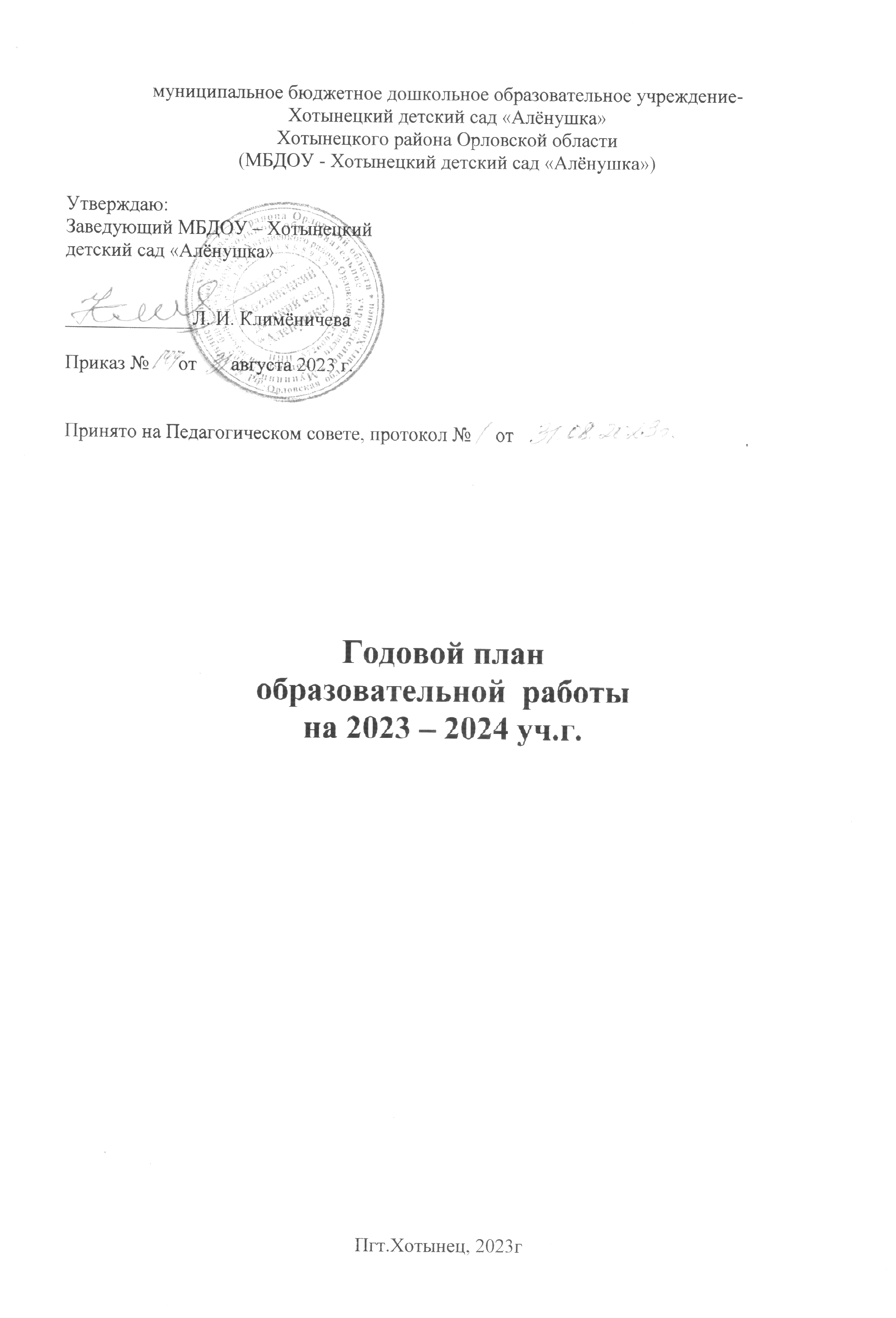 СОДЕРЖАНИЕ ГОДОВОГО ПЛАНА РАБОТЫНА 2023– 2024 УЧЕБНЫЙ ГОД.РАЗДЕЛЫ ГОДОВОГО ПЛАНА.Информационная справка              2.   Комплектование детей.            3.   Участие детей в конкурсах                                                                                                                                         Кадровое обеспечение воспитательно-образовательного процессаАнализ деятельности учреждения за 2022 - 2023 учебный год      6.   Цели и задачи работы ДОУ на 2023-2024 учебный год7.    Приложение.1. Информационная справка   Муниципальное бюджетное дошкольное образовательное учреждение - Хотынецкий детский сад «Алёнушка» Хотынецкого района Орловской области. Сокращенное название: МБДОУ – Хотынецкий детский сад «Алёнушка» (далее - МБДОУ).Местонахождение: Россия, 303930, Орловская область, Хотынецкий район, пгт. Хотынец, ул.Ленина, д.52Телефон: 2-13-03, факс: 2-13-03.E-mail:d_s_alenushka@mail.ruФорма собственности: муниципальнаяТип учреждения: дошкольное образовательное учреждениеВид учреждения: детский сад.      Учредитель: отдел образования администрации Хотынецкого района Орловской области. Местонахождение Учредителя: Россия, 303930, Орловская область, пгт. Хотынец, улица Ленина, дом № 40.     Отношения между Учредителем и дошкольным учреждением определяет договор, заключенный между ними в соответствии с законодательством РФ.         Лицензия на осуществление образовательной деятельности 57Л01 № 0000770  Регистрационный номер № 632 от 20 февраля 2017 года; срок действия лицензии - бессрочно.МБДОУ работает по пятидневной рабочей неделе с выходными днями в субботу и воскресенье.Режим работы МБДОУ:  с 7.45 до 18.15,  с 10.5 часовым пребыванием детей.В МБДОУ работают 20 педагогов:- учителя – логопеды – 2 чел., - воспитатели –  14 чел., - музыкальные руководители – 2 чел. - педагог-психолог -1 чел.- учитель-дефектолог -1чел.   2. Комплектование детей.Численность воспитанников на 01.01.2022 г. – 171 ребенок, на 31.05.2023 г. – 185 детей. По итогам комплектования на 01.09.2023 года общее количество воспитанников: 169 детей                                                                                                                                         Зачисление детей производится на основании направления, выданного отделом образования администрации Хотынецкого района, заявления родителей, медицинского заключения, выданного детской поликлиникой, и договора. Регистрация очередности детей дошкольного возраста осуществляется в журнале «Приема заявлений о приеме в ДОУ» и на портале Госуслуг через сайт http://www/gosuslugi.ru. (электронный детский сад) с использованием сети Интернет.     Дети с ограниченными возможностями здоровья, дети-инвалиды принимаются в группы только с согласия родителей (законных представителей) воспитанников на основании заключения психолого-педагогической комиссии, при наличии необходимых условий для их пребывания в Учреждении. В апреле каждого года через районную медико-психолого-педагогическую комиссию на основании предоставленных документов детей формируется коррекционная группа.    В учреждение функционирует 11 групп (3- ясельные: 2-я группа раннего возраста и две первые младшие группы), (8 садовских: две вторые младшие группы, две средние группы,  старшая общеразвивающая группа,  старшая логопедическая группа,  подготовительная  общеразвивающая группа, подготовительная логопедическая группа).                              Численность воспитанников за 3 учебных года.       Уровень развития детей анализируется по итогам педагогической диагностики. Формы проведения диагностики:− диагностические занятия (по каждому разделу программы);− диагностические срезы;− наблюдения, итоговые занятия.     3.  Участие детей в конкурсах                                                                                                                                               Воспитанники дошкольного учреждения принимают участие в различных  конкурсах рисунков: «Мир заповедной природы в рамках природоохранной акции «Марш парков», «Здоровый образ жизни глазами детей», «Правила движения достойны уважения», «Предупреждение пожаров и безопасность жизнедеятельности», конкурсе на изготовление кормушек «Птичья столовая»  и  акциях:     4. Кадровое обеспечение воспитательно-образовательного процесса В ДОУ создан коллектив единомышленников, что обеспечивает ответственность каждого за решение поставленных задач. Согласно годовому плану использовались различные формы работы с кадрами: - анализ документации, планов воспитательно-образовательной работы, программ, статистических данных; - мониторинг; - проведение Педагогических советов и др. В течение 2022 – 2023 учебного года в ДОУ использовались разнообразные формы работы с педагогами:  семинары, консультации, работа с психолого-педагогической литературой, нормативными документами, при помощи которых совершенствуются профессиональные знания и умения педагогов. Педагогические кадры ДОУ  обеспечивают охрану жизни и укрепление физического и психического здоровья детей, обеспечивают познавательное, речевое, социально -коммуникативное, художественно-эстетическое, физическое развитие детей. Обеспечивают взаимодействие с семьями для обеспечения полноценного развития детей. Анализ кадрового состава показывает, что педагогический коллектив ДОУ  обладает профессионализмом, творческим потенциалом и способностью к инновационной деятельности.                                    Сведения о педагогических работникахПедагогический состав МБДОУ стабилен. С момента основания учреждения накоплен богатый методический и педагогический опыт. В МБДОУ работают 19 педагогов.                    По квалификационной категории аттестованы:                                               Образование педагогов                                    Стаж педагогической работы                                                   Возраст педагогов      Кадровая политика МБДОУ опирается на развитие профессиональной компетентности педагогов, прослеживается динамика повышения квалификационной категории педагогов МБДОУ, что говорит об оптимальном показателе.     Анализ кадрового состава показывает, что с воспитанниками работает высококвалифицированный педагогический коллектив. Кроме того, среди профессионально значимых личностных качеств педагогов МБДОУ, можно выделить стремление к творчеству, профессиональному самосовершенствованию и повышению образовательного уровня      Педагоги принимают активное участие в региональных семинарах (постоянно действующий региональный on-line семинар «Инновационные педагогические практики в системе дошкольного образования Орловской области»), вебинарах  («Лучшие региональные практики дополнительного образования для детей ОВЗ и инвалидностью»); а также в различных акциях («День Российского флага»),  мероприятиях, посвященных Году памяти и славы; флешмобах (ко Дню матери в России «Вот какая мамочка моя», «Спасибо докторам!», «День народного единства»).Наличие и реализация плана переподготовки педагогических кадров.     Педагоги эффективно участвуют в работе методических объединений, знакомятся с опытом работы своих коллег и других дошкольных учреждений.    Воспитатели и специалисты МБДОУ обладают системой знаний и умений для успешной реализации профессиональной педагогической деятельности. Большинство педагогов испытывают потребность в постоянном профессиональном росте. Постоянно занимаются самообразованием и анализом своей деятельности, имеют чувство перспективы, прогнозируют свою деятельность.      5. Анализ деятельности учреждения за 2022 - 2023 учебный год        Вся работа с воспитанниками в детском саду строится с учётом возрастных и индивидуально-психологических особенностей детей дошкольного возраста. Основной формой работы с дошкольниками является совместная деятельность воспитателя с детьми, реализуя образовательные области в соответствии ФГОС, которые проводились в индивидуальной, фронтальной, групповой форме. Календарно-тематическое планирование выстроено с учётом регионального компонента, календарных праздников, открытых, совместных с родителями воспитанников тематических мероприятий. Планирование тематических недель заканчивалось комплексными итоговыми мероприятиями. Учебный процесс строился с учётом современных требований  ФГОС ДО, с использованием современных образовательных технологий. Дети с удовольствием шли в детский сад и в течение дня с желанием участвовали в режимных процессах, в организованной и самостоятельной деятельности. Образовательная деятельность сочеталась с игровой деятельностью вне занятий. Знания, опыт приобретённые в организованной образовательной деятельности, совместно с педагогом, использовались в самостоятельной, художественной, изобразительной, музыкальной и театрализованной деятельности и творческих играх. Образовательная деятельность в МБДОУ организована в соответствии с Федеральным законом от 29.12.2012 № 273-ФЗ «Об образовании в Российской Федерации», ФГОС дошкольного образования, действующими санитарно-эпидемиологическими правилами и нормативами.       Образовательная деятельность ведется на основании утвержденной основной образовательной программы дошкольного образования, которая составлена в соответствии с ФГОС дошкольного образования, с учетом примерной образовательной программы дошкольного образования, образовательной программы воспитания, санитарно-эпидемиологическими правилами и нормативами, с учетом недельной нагрузки.       На сегодняшний день в образовательном процессе МБДОУ реализуются следующие программы:       - основная образовательная Программа ДО МБДОУ - Хотынецкий детский сад «Алёнушка», которая   разработана на основании   примерной образовательной программы    ДО, одобренной     на    заседании    Федерального    учебно-методического объединения по общему образованию (протокол № 2 20.05.2015г.)     - адаптированная основная образовательная программа дошкольного образования МБДОУ – Хотынецкий  детский сад «Алёнушка», предназначенная для обучения и воспитания детей 5-8 лет с  общим недоразвитием речи.       -  коррекционные программы: Г.Б. Филичева, Г.В. Чиркина «Коррекционное обучение и воспитание детей 5-летнего возраста с общим недоразвитием речи», М. ., Т.Б. Филичева, Г.В. Чиркина «Программа коррекционного обучения и воспитания детей с общим недоразвитием речи 6-го года жизни», М., ., Т.Б. Филичева, Г.В. Чиркина «Воспитание и обучение детей дошкольного возраста с фонетико-фонематическим недоразвитием», М., .       - в части, формируемой участниками образовательных отношений использована парциальная программа «Основы безопасности детей дошкольного возраста» - авторы А.Б.Стеркина, Н.Н.Авдеева, О.Л. Князева.           -  рабочая программа воспитания.         -  программа  родительского просвещения.       В педагогическом процессе используются фронтальная, подгрупповая, индивидуальная формы работы с детьми. Они применяются в зависимости от возраста, уровня развития, сложности программного и дидактического материала.  Расписание занятий в МБДОУ составлено с учетом возрастных и индивидуальных особенностей детей, чередования умственной и физической деятельности, и согласно гигиенических требований к максимальной нагрузке на детей дошкольного возраста.       В основе организации образовательного процесса определен комплексно-тематический принцип с ведущей игровой деятельностью, а решение программных задач осуществлялось в разных формах совместной деятельности взрослых и детей, а также в самостоятельной деятельности детей.Выполнение годовых задач     Все три годовые задачи решались в комплексе. Перед педагогами в ДОО стояла задача по использованию разнообразных методов обучения, в том числе и игровые, которые систематически и целенаправленно развивали у детей подвижность и гибкость мышления. На 2022 – 2023 учебный год  ДОУ   ставил следующие задачи: Задачи:1.Сохранять и укреплять здоровье детей, обеспечить физическую и психологическую безопасность дошкольников, их эмоциональное благополучие.2.Обогащать и расширять связи ребенка с окружающим миром природы, развивать интерес к природным явлениям в повседневной жизни и в специально организованной деятельности; воспитывать заинтересованное и бережное отношение к окружающему миру.3.Развивать и обогащать речь воспитанников посредством разных видов деятельности.4.Формировать у детей представление о духовно-нравственной ценности, сложившиеся в процессе культурного развития России, такие как человеколюбие, справедливость, честь, совесть, воля, личное достоинство, вера в добро, и стремление к исполнению нравственного долга перед самим собой, своей семьей и своим Отчеством».Анализ выполнения программ за прошедший учебный год показал, что цели и задачи, поставленные перед педагогическим коллективом, были выполнены на 100 %. Методическая работа строилась с учетом уровня профессиональной компетенции педагогов. Выбранные формы работы (педсоветы, семинары, индивидуальные консультации) способствовали активному и творческому включению педагогов в образовательный процесс.В 2022-2023 году было проведено: -  5 педагогических советов: «Приоритетные направления работы в ДОУ в 2022-2023 учебном году» ,   «Создание условий в ДОУ для полноценного физического и психического здоровья дошкольников», внеплановый, «Формирование у детей дошкольного возраста духовно-нравственного развития и воспитания» , итоговый.    В течение года проводилась методическая работа с педагогами, направленная на решение годовых задач. Были проведены консультации, семинары, семинары-практикумы.- Семинары-практикумы: «Как воспитать в детях бережное отношение к природе», «Варианты игровых занятий по развитию и коррекции базовых эмоций и чувств дошкольников»- Круглый стол « Посеять в детских душах доброту»,- Консультация «Нарушение осанки и ее профилактика с помощью подвижных игр», «Патриотическое воспитание дошкольников в процессе общения с книгой», «Организация здоровьесберегающего пространства в группе для детей раннего возраста», «Работа с родителями по профилактике ДТТ у дошкольников», «Использование игровых обучающих ситуаций в экологическом воспитании детей», «Всегда ли правильно мы разговариваем с родителями?», «Совершенствуем внимание и память ребенка», «Игры, которые можно провести дома», «Как провести выходной день с детьми», «Правила безопасности для детей.Безопасность на дорогах», «Роль семьи в физическом воспитанииребенка» и др.-   Праздники и развлечения - «День Знаний в детском саду»,  «В гости к Осени», «День Матери», «Новогодние превращения», «Наши  папы - защитники Родины», «8 марта», «Весна - красна», «Помните! Через века, через года…» и многое другое.     - Выставки:  поделок «Дары осени», «Подарки для Деда Мороза», «Подарок моей мамочке», посвященных  Дню космонавтики;  рисунков «Моя мамочка», посвященных  Дню космонавтики, «Мой дом - Земля»,  «Этот День Победы!»,  «Мой любимый воспитатель» - Открытые просмотры педагогической деятельности по всем областям.-  Контроль, коррекция и регулирование образовательного процесса: обзорный контроль «Готовность групп к новому учебному году. Эффективность организации предметно- развивающей среды в ДОУ», «Адаптация детей раннего возраста к условиям детского сада», «Система работы в ДОУ по сохранению и укреплению физического и психического здоровья детей дошкольного возраста», «Планирование образовательной деятельности», «Организация режима дня», «Организация работы по развитию речи детей», «Организация питания в ДОУ», «Современные подходы к организации нравственно- патриотического воспитания дошкольников», «Организация двигательной активности детей» и др.     При организации воспитательно – образовательного процесса педагоги  ДОУ обеспечили единство воспитательных, развивающих и обучающих целей и задач, не перегружая детей, опираясь на необходимый и достаточный  материал. В дошкольном учреждении использовались современные формы организации образовательного процесса. Проводились разные виды игровых образовательных ситуаций: сюжетно-ролевые игры, прогулки, тематические мероприятия с использованием ИКТ (мультимедийного оборудования, видео- и аудиотехники), создавались условия для взаимодействия детей разного возраста, реализовывали принцип взаимопроникновения различных видов деятельности на основе взаимодействия специалистов (музыкальных руководителей, учителей-логопедов и педагога – психолога).    Обеспечивался баланс между игровой образовательной деятельностью и свободным временем ребенка, соблюдался баланс между разными видами активности детей.     В ходе анализа воспитательно-образовательной работы за 2022-2023 учебный год проведена диагностика уровня усвоения детьми разделов программы, которая показала, что уровень развития детей достаточно высокий. По всем направлениям познавательного, социально - коммуникативного, художественно-эстетического, физического и речевого развития дети показывают хорошие знания.        Для достижения цели коллективом МБДОУ было создано единое пространство взаимодействия педагогов и родителей для обмена опытом, знаниями, идеями, обсуждениями и решениями конкретных воспитательно-образовательных задач. Педагоги строили свою работу по развитию познавательно - интеллектуальных способностей детей дошкольного возраста в тесном сотрудничестве с родителями. При планировании были включены следующие виды деятельности: • познавательные игровые ситуации с проблемными ситуациями детского экспериментирования; • творческие задания, коллекционирование; решение логических задач; • развивающие игры и упражнения; познавательные опыты; • анкетирование; консультационный материал (для педагогов и родителей). Такая целенаправленная работа дала дошкольникам возможность экспериментировать, синтезировать полученные знания, развивать творческие способности и коммуникативные навыки, а родители в свою очередь становились активными участниками образовательно-воспитательного процесса.      Анализ работы по охране и сохранению здоровья детей.    Сохранить и улучшить здоровье – каждодневная работа, начиная с рождения ребенка. Одной из задач деятельности МБДОУ - является сохранение и укрепление здоровья детей, совершенствование всех функций организма, обеспечение полноценного физического развития и воспитания. Для  реализации мероприятий, направленных на укрепление здоровья и снижения уровня заболеваемости, были организованы оздоровительные, профилактические и противоэпидемиологические мероприятия, включающие в себя: - максимальное пребывание детей на свежем воздухе; - мероприятия по укреплению иммунитета в период обострения гриппа; - усиленного контроля за санитарным состоянием в МБДОУ.     В системе проводится утренняя гимнастика, физкультурные занятия, физические минутки во время организованной образовательной деятельности, организуется двигательная активность детей на свежем воздухе, проводятся спортивные развлечения, физкультурные праздники. Для осуществления реализации всей системы по здоровьесбережению детей, необходимой частью явилась работа с родителями. В течение года проводились различные консультации, родительские собрания, где вопросы о здоровье детей были приоритетными.       В дошкольном учреждении созданы условия для физического развития и оздоровления детей: спортивные уголки в группах, спортивные площадки, проведение дидактических игр спортивного содержания, художественная и познавательная литература. На участке дошкольного учреждения имеется спортивно-игровое оборудование (стандартное и нестандартное) для организации двигательной активности воспитанников.       В МБДОУ организовано 4 – разовое питание детей, разработано десятидневное меню, утверждённое заведующим, рассчитано на 2 недели, с учетом физиологических потребностей и энергии, и пищевых веществах для детей всех возрастных групп и рекомендуемых суточных наборов продуктов для организации питания детей. Со стороны администрации проводился контроль по данному вопросу.       Для родителей с целью ознакомления с основами рационального питания организован стенд. График выдачи готовой пищи соответствует возрасту и режиму дня детей. Родителей информируют об оздоровительной работе учреждения, о профилактике заболеваний через информационный стенд. Оздоровительная работа осуществлялась по следующим направлениям: -соблюдение режима дня, организация двигательной активности (утренняя гимнастика; физкультурные занятия; физминутки и динамические паузы; подвижные игры; прогулки; спортивные досуги, развлечения, праздники); - учет гигиенических требований, отработка двигательного режима в группах и на прогулке, - закаливающие мероприятия (с детьми проводятся: умывание холодной водой, соблюдение температурного режима, в теплую погоду утренний прием на свежем воздухе, проведение утренней гимнастики и физкультурных занятий на улице, гимнастика после дневного сна, ходьба босиком по массажным коврикам).      В дошкольном учреждении работа по укреплению здоровья осуществляется совместно с родителями и педагогами. Организован гибкий режим пребывания детей в ДОУ. Педагогами проводятся индивидуальные беседы с родителями вновь поступивших детей, в которых выясняются условия жизни, режима, питания, ухода и воспитания в семье. На основании бесед и наблюдений за поведением ребенка в группе педагогом-психологом даются рекомендации воспитателям и родителям, индивидуальные для каждого ребенка.   Такие мероприятия, как сбор информации, наблюдения, закаливание, неполный день пребывания в ДОУ, проводимые в детском саду, помогают установить динамику психологических и эмоциональных качеств у детей и способствуют снижению заболеваемости.     Все усилия  педагогического персонала были направлены на то, чтобы добиться качественного выполнения закаливающих процедур и оздоровительных мероприятий для повышения       Поскольку здоровье детей остается по-прежнему актуальной темой, предстоит дальнейшая работа по здоровьесберегающему направлению:  - Своевременное осуществление противоэпидемических  мероприятий.  - Сотрудничество с родителями по вопросам укрепления  здоровья детей посредством вовлечения их в активные формы взаимодействия по данному вопросу.  - Совершенствование здоровьесберегающей среды в группах.  Вывод: В целом, можно говорить о том, что реализация задачи по сохранению и укреплению здоровья детей в 2022-2023 учебном году проведена коллективом успешно. Но следует отметить, что необходимо продолжать работать над сохранением и укреплением здоровья детей: 1. Планировать и проводить в системе индивидуальную работу с детьми в соответствии с результатами педагогического наблюдения; 2. Продолжать внедрять в процессе организованной деятельности по физической культуре игры с элементами спорта; 3. Продолжить совместную работу с родителями по привитию здорового образа жизни используя различные формы: фотовыставки, консультации, родительские собрания, организации совместных досуговых мероприятий и др. 4. Продолжить работу по профилактике заболеваемости и укреплению здоровья детей.5. Усилить контроль проведения прогулок, организацией режима.  Анализ воспитательно-образовательной работы по образовательным областям. ФИЗИЧЕСКОЕ РАЗВИТИЕ В дошкольном учреждении в течение 2022-2023 учебного года велась работа по охране жизни и здоровья детей. Физическое развитие было направлено на приобретение опыта и представлений о здоровом образе жизни. Целью физического воспитания в МБДОУ явилось формирование у детей основ здорового образа жизни. Педагоги осуществляли работу по сохранению, укреплению и охране здоровья детей, повышали умственную и физическую работоспособность, предупреждали утомление. Организованная образовательная деятельность по физическому развитию явилась основной формой физического воспитания дошкольников, обязательной для всех детей, проводимой круглый год, по три занятия в каждой возрастной группе. При планировании НОД учитывали не только возрастные и индивидуальные возможности, но и уровень двигательной активности каждого ребенка.      Утренняя гимнастика явилась одним из важных компонентов двигательного режима. Она проводилась ежедневно до завтрака (согласно расписанию). Комплекс утренней гимнастики подбирался для каждой возрастной группы отдельно и повторялся в течение двух недель. Комплексы чередовались с предметами (обручи, флажки, спортивные палки, мячи, веревочки, скакалки) и без предметов.       Физкультминутка являлась обязательной частью НОД. Это были упражнения для рук, наклоны, приседания, прыжки, подскоки, ходьба, с текстовым сопровождением, танцевальные, импровизационные движения с музыкальным сопровождением.       Двигательная разминка или динамическая пауза проводилась во время большого перерыва между занятиями.      Подвижные игры и физические упражнения на прогулке. Прогулка — это один из важнейших режимных моментов, во время которого дети достаточно полно реализовывали свои двигательные потребности. Здесь наиболее ярко проявлялись особенности двигательной активности детей. Двигательная активность детей на прогулке регулировалась воспитателем, а каждый ребенок находился в его поле зрения.      Образовательная область «Физическое развитие» включала приобретение опыта в следующих видах деятельности: - двигательной (развитие координации и гибкости); - формирование опорно- двигательной системы организма (равновесие, координация движений, крупная и мелкая моторика, выполнение основных движений (ходьба, бег, мягкие прыжки, повороты в обе стороны), овладение подвижными играми с правилами); - здоровый образ жизни (становление ЗОЖ, овладение элементарными нормами и правилами (в питании, в двигательном режиме, закаливании, формирование полезных привычек).      В течение года с детьми были проведены спортивные праздники и развлечения: «День здоровья», «Мы – будущие защитники». По традиции в январе проводилась Неделя здоровья.      Для родителей воспитанников оформлены консультации: «Чтобы ребенок был здоров» ( в-ль Тимакова В.Ф.), «Укрепление здоровья  детей в детском саду и дома» (в-ль Нефедова Е.В.), «Семья- здоровый образ жизни» (в-ль Персидская Т.Г.).        Основными задачами, решаемыми в процессе ежедневного проведения подвижных игр и физических упражнений на прогулке, явились: дальнейшее расширение двигательного опыта детей, обогащение его новыми, более сложными движениями; совершенствование имеющихся у детей навыков в основных движениях путем применения их в изменяющихся игровых ситуациях; развитие двигательных качеств: ловкости, быстроты, выносливости; воспитание самостоятельности, активности, положительных взаимоотношений со сверстниками.       Наиболее успешное решение этих задач было достигнуто путем использования игр и физических упражнений, соответствующих возросшим двигательным возможностям детей, а также требующих от них определенного физического и умственного напряжения и более высоких морально-волевых качеств.СОЦИАЛЬНО-КОММУНИКАТИВНОЕ РАЗВИТИЕ      Основная цель работы ДОУ по социально-коммуникативному направлению – формировать у детей первоначальные представлений социального характера, включение воспитанников в систему социальных отношений современного мира. В МБДОУ созданы условия для формирования у детей положительного самоощущения, уверенности в своих возможностях, нравственных качеств личности: - атрибуты для развития всех видов игр (сюжетных, ролевых, режиссерских, театрализованных, дидактических, подвижных, настольно - печатных, народных, словесных), - серии картин, художественная литература на социально - нравственную тему.     Воспитывая у детей нравственные качества (доброту, отзывчивость, терпимость, дружелюбие, честность), навыки социального поведения, воспитатели использовали разнообразные методы и приёмы, упражняющие детей в совершении нравственных поступков, развивающие способность не под «нажимом» взрослых, а по собственному желанию, поступать нравственно: личный пример, разные виды игр, театрализованная деятельность, этические беседы, психогимнастика, разыгрывание конфликтных ситуаций и моделирование выхода, чтение художественной литературы на нравственные темы, просмотр мультфильмов.      Педагоги раскрывали детям сущность понятий «добро» и «зло», знакомили своих воспитанников с характеристикой эмоциональных состояний, присущих человеку, учили видеть эмоциональное состояние взрослых и сверстников, собственный эмоциональный образ.         Формировали умение управлять собственным поведением (снимать напряжение, избавляться от злости, раздражительности).      Воспитатели умело направляли детские игры, реализовали индивидуальный подход, учитывая психологию воспитанников. Учили детей творчески развёртывать сюжет, придумывать интересные темы для игр, согласовывать собственный игровой замысел с замыслами сверстников, считаться с интересами и мнением товарищей по игре.       Проводя беседы о родном поселке, его памятных местах, стране, мире,  досуги и праздники, посвящённые Дню Победы, Дню защитников отечества, Дню космонавтики, педагоги воспитывали нравственно-патриотические чувства детей. Задачи социально-коммуникативного развития решались и в процессе организации трудовой деятельности: организации дежурства детей, оказании помощи воспитателю в ремонте книг и коробок к дидактическим играм, уголке природы - уходе за комнатными растениями, формированию навыков самообслуживания, развитие самостоятельной детской деятельности. В трудовой деятельности, во время ознакомления с трудом взрослых, формировали настойчивость, целеустремлённость, понимание необходимости труда в жизни людей, уважение к трудящемуся человеку, людям разных профессий.        Освоение образцов и норм поведения, поиск правильных жизненных установок происходит у дошкольника во взаимодействии со сверстниками, воспитателями, родителями. Социально-коммуникативное развитие направлено на: - усвоение норм и ценностей, принятых в обществе, включая моральные и нравственные ценности; - развитие общения и взаимодействия ребёнка со взрослыми и сверстниками; - становление самостоятельности, целенаправленности и саморегуляции собственных действий; развитие социального и эмоционального интеллекта, эмоциональной отзывчивости, сопереживания, формирование готовности к совместной деятельности со сверстниками, формирование уважительного отношения и чувства принадлежности к своей семье и к сообществу детей и взрослых в организации; - формирование позитивных установок к различным видам труда и творчества; - формирование основ безопасного поведения в быту, социуме, природе.       В календарных планах групп отражались все направления образовательной области «социально-коммуникативное развитие». В работе с детьми педагоги использовали все формы организации деятельности детей: индивидуальная, подгрупповая и фронтальная.     Использовались все виды детской и совместной со взрослыми деятельности детей: НОД, чтение художественной литературы, все виды игровой деятельности, экспериментальная деятельность, разнообразные виды трудовой деятельности, создание проблемных и игровых ситуаций и др.     Эффективно использовались литературные произведения. Их чтение и обсуждение по прочитанному способствовали развитию у детей коммуникативных навыков. Занятия изобразительной деятельностью способствовали развитию у детей нравственных качеств, формированию этических норм поведения и общения.       Большое влияние на формирование социальной компетенции оказывали создание игровых и   проблемных ситуаций, очень интересно детям обсуждать ситуации, используя вербальные и невербальные методы и приемы. Учитывая, что игра – основной вид деятельности детей, педагоги использовали различные игры для формирования социально - коммуникативных качеств у детей. Так во всех возрастных группах организованы центры для сюжетно-ролевых игр, где дети могли разворачивать любой сюжет игры, в зависимости от возраста и поставленных  целей.        Созданы в каждой группе центры для настольно-печатных игр, развивающих, центры книги, где дети объединяются в подгруппы, учатся действовать согласовано, дружно, выполнять все правила, уважать мнения других, выслушивать других и высказывать свое мнение.         Решая задачи формирования у детей навыков безопасности жизнедеятельности, ведется большая работа. А именно: созданы уголки безопасности в каждой возрастной группе, в планах отражается работа с детьми по формированию навыков безопасной жизнедеятельности. В средних и старших группах проводился конкурс детских  рисунков по вопросам БЖД, в группах имеются дидактические игры по данному разделу.       Наша задача продолжать стремиться к тому, чтобы коммуникативные навыки детей дошкольного возраста на момент поступления в школу все более совершенствовались, ребенок усваивал речевой этикет и способность поддерживать разговор на любую тему, в пределах его понимания, логично и последовательно в диалоге и монологе. Необходимо добиваться, чтобы у детей формировались элементарные способности домысливать события, умели владеть контекстной речью. ПОЗНАВАТЕЛЬНОЕ РАЗВИТИЕ      Развитие познавательной деятельности является одним из важнейших разделов дошкольной педагогики и направлено на умственное развитие ребенка. Чем лучше будет организована познавательная деятельность детей, тем выше гарантии успешности школьного обучения. В течение 2022 – 2023 учебного года активно велась работа по образовательной области «Познавательное развитие» дошкольников в соответствии с ФГОС ДО.      В течение учебного года дети изучали цвета, сравнивали группы предметов, работали с геометрическими фигурами, формировали представления о себе, о других людях, о своей семье, о своем городе, о малой и большой Родине, о планете Земля, о многообразии растительного и животного мира. Дети учились сравнивать объекты и явления природы, проводили эксперименты по выявлению свойств неживой природы, изучали правила поведения в природе.      В результате кропотливой работы дети учились сравнивать, классифицировать, анализировать, обобщать, устанавливать связи и взаимоотношения, устанавливать последовательности.      Главное условие работы с дошкольниками - ориентирование на их возможности и развитие деятельности, направленное на изучение мира и окружающего пространства. Познавательное развитие дошкольников рассматривалось как процесс постепенного перехода от одной стадии развития познавательной деятельности к другой.       К стадиям познавательного развития воспитатели относили: любопытство, любознательность, развитие познавательного интереса, развитие познавательной активности. В МБДОУ созданы условия для реализации работы по данной области. В группах оборудованы центры активности: экспериментирования, конструирования.       Участие в обновлении среды принимают дети, родители, воспитатели. Образовательная деятельность организуется через организацию познавательно-исследовательской, экспериментальной, конструктивной деятельности др. видов детской деятельности. Отмечено повышения интереса, познавательной активности у детей.      Познавательное развитие дошкольников немыслимо без активности. Чтобы малыши не были пассивны, для поддержки их активности использовались своеобразные игры. Утром дети приходили в группу. Первым делом проводилась зарядка. Использовались разнообразные настольно – печатные и дидактические игры. После завтрака дети работали с календарем природы. Во время экологических игр развивалась активность и любознательность.       Во время прогулки воспитатели использовали много подвижных игр, причем происходило наблюдение за природой и ее изменениями. Игры, основанные на природных объектах, помогали лучшему усвоению знаний.     Чтение художественной литературы расширяло и систематизировало знания, обогащало словарный запас.     В детском саду все создано так, чтобы развитие познавательной активности проходило естественно и непринужденно. Имеются наглядные пособия, иллюстративный материал, инвентарь по уходу за растениями.      С целью развития элементарных математических представлений у детей оформлен  демонстрационный и раздаточный материал по всем разделам математики, систематизированы развивающие игры, дидактический и литературный материал по занимательной математике. Добросовестное отношение педагогов к осуществлению воспитательно - образовательной деятельности, совершенствование педагогического мастерства, повышение уровня квалификации позволило добиться прочного усвоения воспитанниками программного материала.       Таким образом, на фоне высоких показателей результатов мониторинга по познавательному развитию, следует продолжить работу по познавательному развитию дошкольников. РЕЧЕВОЕ РАЗВИТИЕ      Речевое развитие по-прежнему остается наиболее актуальным в дошкольном возрасте. Педагогам МБДОУ на 2022 - 2023 учебный год была поставлена задача по совершенствованию работы по познавательно – интеллектуальному развитию интереса. В своей работе педагоги использовали методы: 1.Наглядные (использование ИКТ, мультимедиа) 2. Непосредственное наблюдение и его разновидности –  прогулки; 3.Опосредованное наблюдение - изобразительная наглядность: рассматривание игрушек и картин, рассказывание по игрушкам, картинам;4.Словесные - чтение и рассказывание художественных произведений, заучивание наизусть, пересказ, обобщающая беседа, рассказывание без опоры на наглядный материал; 5. Практические - дидактические игры, игры - драматизации, инсценировки, дидактические упражнения.     В течение 2022– 2023 учебного года педагоги показали свое педагогическое мастерство, направленное на развитие речевой и познавательной сферы дошкольников. Анализ работы педагогического коллектива МБДОУ по развитию познавательно – интеллектуального интереса показал, что в процессе регулярной, систематической работы в этом направлении, использование разнообразных методов и способов, расширяются и углубляются знания об окружающем, происходит развитие познавательного интереса детей. При анализе плана воспитательно – образовательного процесса отмечено, что задачи по познавательному развитию отражены в  плане организованной деятельности.    Формы организации разнообразны, что помогает планомерно осуществлять работу по познавательно – интеллектуальному развитию. Игровая образовательная деятельность запланирована в полном объеме, соответствует возрастным особенностям детей, охватывает все компоненты речевого развития в соответствии с программным содержанием. Для закрепления полученных знаний в совместной деятельности планируются дидактические игры на развитие фонематического слуха, обогащение словарного запаса, формирование грамматического строя и др. Запланированы досуги, викторины, интеллектуальные игры. В календарных планах педагогов регулярно планируется индивидуальная работа с детьми по речевому развитию. Педагоги создают ситуации, побуждающие детей активно применять свои знания и умения, нацеливают на поиск более новых, творческих решений.     По итогам мониторинга по речевому развитию выявлено, развитие речи соответствует возрасту и отвечают программным требованиям в соответствии с ФГОС ДО. Это говорит о достаточно сформированном уровне знаний детей по познавательному и речевому развитию, согласно программе «От рождения до школы» под редакцией Вераксы Н.Е..     В группах создавались оптимальные условия для речевого развития дошкольников, отмечалось большое разнообразие игр, оборудования, пособий в группе, модулей, схем, книг и картотек. Но, тем не менее, необходимо уделять особое внимание в работе по данному направлению взаимодействию семьи и детского сада. ХУДОЖЕСТВЕННО – ЭСТЕТИЧЕСКОЕ РАЗВИТИЕ     Реализация художественно - эстетического развития в МБДОУ направлено: - на развитие предпосылок ценностно - смыслового восприятия, - понимания произведений искусства (словесного, музыкального, изобразительного), - мира природы; - становление эстетического отношения к окружающему миру; - формирование элементарных представлений о видах искусства; - восприятие музыки, художественной литературы, фольклора; - стимулирование сопереживания персонажам художественных произведений; - реализацию самостоятельной творческой деятельности детей (изобразительной, конструктивно-модельной, музыкальной и др.). Основными педагогическими условиями реализации художественно - эстетического развития являются: - создание обстановки эмоционального благополучия; - создание и обновление предметно-развивающей среды; - вариативность в выборе тем НОД, форм, средств, методов работы с детьми, предоставляемых материалов; - взаимодействие с семьями воспитанников. Для художественно-эстетического развития детей в дошкольном учреждении созданы следующие условия: в группах имеются альбомы, художественная литература, библиотека писателей, поэтов и разнообразные изобразительные материалы,  бросовый и природный материал для художественного труда. В художественно – эстетической деятельности ребёнок наиболее полно раскрывал себя, свои возможности, ощущал продукт своей деятельности (рисунки, поделки), одним словом реализовал себя как творческая личность. К художественно-эстетической деятельности относится: - Изобразительная деятельность; - Музыкальное восприятие; - Восприятие художественной литературы. Знания, полученные на занятиях эстетического цикла, отражаются в игровой деятельности воспитанников. Они с удовольствием танцуют, пересказывают сказки.     Организация разнообразных форм работы с детьми отражается на результатах: дети проявляют интерес и творчество в изобразительной, музыкальной, художественно-речевой, театрализованной деятельности; участвуют в  конкурсах; продолжают обучение в кружках и студиях.      В процессе художественной деятельности ребёнок получал широкие возможности для самовыражения, раскрытия и совершенствования творческих способностей: рисовал, изготавливал поделки к праздникам, развлечениям. Вся работа по художественному творчеству была направлена на личность ребенка, которая видна в тесной связи с изобразительным искусством, индивидуальным и дифференцированным подходом к детям, прослеживалась взаимосвязь обучения и творчества, дети осваивали доступные им средства художественной выразительности.      Для развития театрализованной деятельности в группах имеются разнообразные виды театров; оснащение для разыгрывания сценок, спектаклей (ширмы, костюмы, маски, декорации, куклы и др.).       Воспитатели совместно с детьми и музыкальными руководителями показывали инсценировки. В дошкольном учреждении созданы условия, обеспечивающие развитие музыкальных способностей детей: просторный музыкальный зал, инструменты (музыкальный центр, пианино, мультимедийное оборудование), музыкально-дидактические игры и пособия. В группах оборудованы музыкальные уголки.       Анализ работы ППк      В течение учебного года в МБДОУ работал психолого-педагогический консилиум по отбору детей для коррекционной работы на новый учебный год. В состав консилиума МБДОУ входят заместитель заведующего, учителя-логопеды, педагог-психолог, учитель-дефектолог, воспитатели. Были организованы наблюдения за детьми по выявлению нарушений в развитии; диагностика.  Проведено 6 заседаний ППк. Был обследовано 25 детей среднего и старшего дошкольного возраста. 22 ребенка направлены на районную ПМПК с целью определения программы обучения. 12 детей – направление в логопедическую группу, 10 – рекомендованы занятия на логопункте. Подготовлены сопроводительные документы.                                            Уровень готовности к школьному обучению.      Видимым результатом МБДОУ является то, как подготовлены выпускники к школе. Итоговые данные мониторинга, проводимого педагогом-психологом Чаплыгиной Е.В., показывают, что дети подготовительных групп, и дети старших групп, идущие в школу, успешно овладели основной образовательной программой дошкольного образования. Диагностический минимум на предмет оценки сформированности предпосылок к учебной деятельности в количестве 34 человек. В диагностику были включены: исследование уровня функциональной и мотивационный готовности, эмоционально-волевой сферы и общения. Кроме этого проведена оценка уровня развития моторных навыков, в частности мелкой моторики, качества графической деятельности в свободном рисунке, уровня сформированности пространственных представлений (методика Семаго). Задания позволили оценить уровень сформированности предпосылок к учебной деятельности: возможность работать в соответствии с фронтальной инструкцией (удержание алгоритма деятельности), умение самостоятельно действовать по образцу и осуществлять контроль, обладать определенным уровнем работоспособности, а также вовремя остановиться в выполнении того или иного задания и переключиться на выполнение следующего, возможностей распределения и переключения внимания, работоспособности, темпа, целенаправленности деятельности и самоконтроля.    Высокий уровень подготовки к школе показали 72% детей, средний – 25%, низкий уровень – 3% воспитанников.     Результаты анализа показывают преобладание детей с высоким и средним уровнями развития при прогрессирующей динамике на конец учебного года, что говорит о результативности образовательной деятельности в МБДОУ.  6. Цели и задачи работы ДОУ на 2023-2024 учебный годЦель: создание благоприятных условий для полноценного проживания ребенком дошкольного детства, непрерывного накопления культурного опыта деятельности и общения в процессе активного взаимодействия с окружающей средой, общения с другими детьми и взрослыми, развитие психических и          физических   качеств           в          соответствии с индивидуальными особенностями, обеспечение безопасности жизнедеятельности дошкольников.Задачи:Формировать семейные ценности у дошкольников, сохранять и укреплять здоровье детей через организацию различных форм совместной деятельности детского сада с семьями воспитанников.Совершенствовать работу по формированию у дошкольников знаний о природе, воспитанию любви к природе и родному краю.Продолжать воспитывать у дошкольников ответственного отношения к личной и общественной безопасности и формирование у них опыта безопасной жизнедеятельности. Создать педагогические условия для реализации форм, методов и приёмов социально-коммуникативного развития ребёнка.      Предполагаемые результаты      Повышение качества образовательной работы ДОУ в соответствии с ФГОС, формирования основ базовой культуры личности ребенка, всестороннее развитие психических и физических качеств в соответствии с возрастными и индивидуальными особенностями, подготовка ребенка к жизни в современном обществе, развитие единой комплексной системы психолого-педагогической помощи детям и семьям воспитанников ДОУ, осуществление духовно-нравственному воспитанию детей в процессе освоения ими всех образовательных областей.    Задачи на 2023-2024 учебный год.Формировать семейные ценности у дошкольников, сохранять и укреплять здоровье детей через организацию различных форм совместной деятельности детского сада с семьями воспитанников.Совершенствовать работу по формированию у дошкольников знаний о природе, воспитанию любви к природе и родному краю.Продолжать воспитывать у дошкольников ответственного отношения к личной и общественной безопасности и формирование у них опыта безопасной жизнедеятельности. Создать педагогические условия для реализации форм, методов и приёмов социально-коммуникативного развития ребёнка.СентябрьОктябрьНоябрьДекабрьЯнварьФевральМартАпрельМайИюнь, Июль, АвгустГодыКоличество детей202117320221772023185Год Название конкурсаНоминацияМесто2021районный конкурс детского декоративно-прикладного творчества и детского рисунка по тематике «Предупреждение пожаров и безопасность жизнедеятельности»Номинация декоративно-прикладное творчествоНоминация художественно-изобразительное творчество2 место (1 ребенок)3 место (1 ребенок)2 место (1 ребенок)2021Муниципальный конкурс художественного творчества детей «Волшебная палитра»Участники – 5 детей2021Муниципальный этап  Всероссийской заочной акции «Физическая культура и спорт – альтернатива пагубным привычкам»Номинация «Физкультурно-оздоровительные технологии»Грамота за участие 2021Семейный конкурс на лучшую мягкую игрушку «Краснокнижные обитатели Орловского полесья» в рамках природоохранной акции «Марш парков - 2021»8 детей -сертификаты за участие2021Муниципальный этап областного конкурса-выставки детского творчества «Дети, техника, творчество», посвященного Году науки и технологийноминация «Техническое творчество»номинация «Декоративно-прикладное творчество»1 место (1 ребенок)2 место (1 ребенок)2021Конкурс ФГБУ «Национальный парк «Орловское Полесье»«День зубра - 2021»: «Мы вернулись навсегда»Сертификаты за участие - 14 детей2021Муниципальный этап областного видео-конкурса фольклора «Живи, душа народная!»Номинация «Обрядовая культура» младшая возрастная категория (5-7 лет)Номинация «Устное народное творчество» младшая возрастная категория (5-7 лет)I место – подготовительная группа «Яблочко»I место – старшая логопедическая группа «Колокольчик»2021Муниципальный  этап  Всероссийского конкурса «Снежный городок Эколят»«Эколята – дошкольники» среди дошкольных образовательных организацийКоллективная работа воспитателей и детей – 1 место2022Районный конкурс детского декоративно-прикладного творчества и детского рисунка по тематике «Предупреждение пожаров и безопасность жизнедеятельности»номинация «Декоративно-прикладное творчество»номинация «Художественно-изобразительное творчество»номинация «Технические виды творчества»I место –1 ребенок, II место –1 ребенок, III место – 1 ребенокII место – 1 ребенок,III место – 1 ребенокI место – 2 ребенка2022Конкурс видео обращений, посвященный Дню защитника Отечества  и Международному женскому дню, проводимый избирательной комиссией Орловской областиноминация – «Лучшее поздравление»Благодарность за участие – 4 группы2022Муниципальный этап конкурса художественного творчества детей «Волшебная палитра»Номинация «Моя экскурсия по родному краю»II место – 1 ребенок2022Конкурс ФГБУ «Национальный парк лучший проект «Природные сообщества Орловского полесья». Сертификаты за участие - 6 детей2022Областной конкурс-выставка детского творчества «Дети, техника, творчество», посвященного 350-летию со дня рождения Петра Iноминация «Выжигание по дереву»II место – 1 ребенок2022Конкурс ФГБУ «Национальный парк «Орловское Полесье».Конкурс семейной объемной поделки «Лесная красавица» в рамках природоохранной акции «Сохраним живую ель».Сертификаты за участие - 8 детей2022Конкурс ФГБУ «Национальный парк «Орловское Полесье».конкурс детской поделки «Птичья фантазия» и конкурса  «Фотоколлаж – птичья столовая» в рамках природоохранной акции «Покормите птиц зимой».Сертификаты за участие - 5 детей2022Конкурс ФГБУ «Национальный парк «Орловское Полесье».дистанционный конкурс  «День зубра»:  «Без зубра лес – это всего лишь чаща»Сертификаты за участие - 6 детей2023Муниципальный  этап  Всероссийского конкурса «Снежный городок Эколят -2023»«Эколята – дошкольники» среди дошкольных образовательных организацийКоллективная работа воспитателей и детей – 3 место2023Районный конкурс детского декоративно-прикладного творчества и детского рисунка по тематике «Предупреждение пожаров и безопасность жизнедеятельности»номинация «Декоративно-прикладное творчество»номинация «Технические виды творчества»I место –1 ребенок, II место –1 ребенок, III место – 2 ребенкаII место – 1 ребенок,2023Муниципальный этап выставки-конкурса художественного творчества детей «Волшебная палитра»Номинация «Моя экскурсия по родному краю»III место – 1 ребенок2023Конкурс видео поздравлений, посвященный Дню защитника Отечества  и Международному женскому дню, проводимый избирательной комиссией Орловской областиноминация – «Стихотворение защитникам Отечества»номинация – «Открытка к 8 Марта»Благодарность за участие – 4 группы2023Областной творческий конкурс агитбригад «Вперёд, ЮИД», посвященного 50 – летию движения ЮИДноминация «Школа дорожных наук»Сертификат за участие2023муниципальный этап  Всероссийской акции «Физическая культура и спорт – альтернатива пагубным привычкам»номинация «Спортивный репортаж»Грамота за 1 местоКатегорияЧеловеквысшая категория31 категория16Высшее педагогическое13Среднее специальное6Всего педагогов19 Из общей численности имеют стаж работыДо 5 лет5-10 лет10-15 лет15 и болееИз общей численности имеют стаж работы0 чел.         4 чел.3 чел.      12  чел.До 30 лет31-40 лет41-50 лет50 и выше0 6 чел 6 чел 7 чел.№п/пФ.И.О. педагогаДолжностьДатапрохождениякурсовНазвание курсов1АлёхинаСветлана ВладимировнаЗаведующийСентябрь, октябрь 2019г. Актуальные проблемы реализации федерального государственного образовательного стандарта дошкольного образования дошкольного образования2БогдановаИринаАлексеевнаЗам.зав. по УВРСентябрь, октябрь 2019г.Май 2023г Актуальные проблемы реализации федерального государственного образовательного стандарта дошкольного образования дошкольного образованияАктуальные проблемы сопровождения детей раннего возраста в условиях реализации ФГОС дошкольного образования3Дурнева Галина СергеевнаУчитель-логопедСентябрь 2019гСентябрь, октябрь 2019г.Организация и сохранение ранней помощи детям с ОВЗ Актуальные проблемы реализации федерального государственного образовательного стандарта дошкольного образования дошкольного образования4Луговая Елена ВладимировнаУчитель-логопедСентябрь 2019гСентябрь, октябрь 2019г.Ноябрь 2021г Организация и сохранение ранней помощи детям с ОВЗАктуальные проблемы реализации федерального государственного образовательного стандарта дошкольного образования дошкольного образованияРазвитие игровой деятельности дошкольников: содержание работы воспитателя в соответствии с требованиями ФГОС дошкольного образования5Курочкина Ирина АлександровнаМузыкальный руководительСентябрь, октябрь 2019г.Ноябрь 2019гНоябрь 2020гАктуальные проблемы реализации федерального государственного образовательного стандарта дошкольного образования дошкольного образованияОрганизация и содержание деятельности музыкального руководителя ДОО в условиях реализации ФГОС ДООрганизация и содержание деятельности музыкального руководителя дошкольной образовательной организации в условиях реализации ФГОС дошкольного образования6Чаплыгина ЕленаВладимировнаПедагог-психологСентябрь, октябрь 2019г.Май 2022Актуальные проблемы реализации федерального государственного образовательного стандарта дошкольного образования дошкольного образованияПсихолого-педагогическое сопровождение участников образовательных отношений в условиях реализации ФГОС ОО7Шанаурова Олеся ВитальевнаУчитель -дефектологСентябрь, октябрь 2019г.Актуальные проблемы реализации федерального государственного образовательного стандарта дошкольного образования дошкольного образования8Арещенко Татьяна ВладимировнаВоспитательАпрель 2018гСентябрь, октябрь 2019гФевраль 2022гМай 2023ФГОС ДО: организация и содержание образовательного процесса в ДООАктуальные проблемы реализации федерального государственного образовательного стандарта дошкольного образования дошкольного образованияРазвитие игровой деятельности дошкольников: содержание работы воспитателя в соответствии с требованиями ФГОС дошкольного образованияАктуальные проблемы сопровождения детей раннего возраста в условиях реализации ФГОС дошкольного образованияЕгорушкинаВалентинаНиколаевнаВоспитательСентябрь, октябрь 2019г.Май 2023Актуальные проблемы реализации федерального государственного образовательного стандарта дошкольного образования дошкольного образованияАктуальные проблемы сопровождения детей раннего возраста в условиях реализации ФГОС дошкольного образования9ЕгорушкинаВалентинаНиколаевнаВоспитательСентябрь, октябрь 2019г.Май 2023Актуальные проблемы реализации федерального государственного образовательного стандарта дошкольного образования дошкольного образованияАктуальные проблемы сопровождения детей раннего возраста в условиях реализации ФГОС дошкольного образования10ТимаковаВалентинаФёдоровнаВоспитатель Сентябрь, октябрь 2019г.Февраль 2022гАктуальные проблемы реализации федерального государственного образовательного стандарта дошкольного образования дошкольного образованияРазвитие игровой деятельности дошкольников: содержание работы воспитателя в соответствии с требованиями ФГОС дошкольного образования11ПерсидскаяТатьянаГеннадьевнаВоспитатель Сентябрь, октябрь 2019г.Февраль 2022гАктуальные проблемы реализации федерального государственного образовательного стандарта дошкольного образования дошкольного образованияРазвитие игровой деятельности дошкольников: содержание работы воспитателя в соответствии с требованиями ФГОС дошкольного образования12Егорушкина Татьяна МихайловнаВоспитательСентябрь, октябрь 2019г.Май 2023гАктуальные проблемы реализации федерального государственного образовательного стандарта дошкольного образования дошкольного образованияАктуальные проблемы сопровождения детей раннего возраста в условиях реализации ФГОС дошкольного образования13Евланова Юлия ВикторовнаВоспитательСентябрь, октябрь 2019г.Апрель 2021Февраль 2022гАктуальные проблемы реализации федерального государственного образовательного стандарта дошкольного образования дошкольного образованияАктуальные проблемы сопровождения детей раннего возраста в условиях реализации ФГОС дошкольного образованияРазвитие игровой деятельности дошкольников: содержание работы воспитателя в соответствии с требованиями ФГОС дошкольного образования14Нефедова Екатерина ВалерьевнаВоспитательСентябрь, октябрь 2019г.Февраль 2022г Актуальные проблемы реализации федерального государственного образовательного стандарта дошкольного образования дошкольного образованияРазвитие игровой деятельности дошкольников: содержание работы воспитателя в соответствии с требованиями ФГОС дошкольного образования15Прошкина Валентина МитрофановнаВоспитатель Сентябрь, октябрь 2019г.Февраль 2022г Актуальные проблемы реализации федерального государственного образовательного стандарта дошкольного образования дошкольного образованияРазвитие игровой деятельности дошкольников: содержание работы воспитателя в соответствии с требованиями ФГОС дошкольного образования16КостриковаТатьянаТихоновнаВоспитатель Сентябрь, октябрь 2019г.Февраль 2022г Актуальные проблемы реализации федерального государственного образовательного стандарта дошкольного образования дошкольного образованияРазвитие игровой деятельности дошкольников: содержание работы воспитателя в соответствии с требованиями ФГОС дошкольного образования17СерёгинаТатьянаАлександровнаВоспитатель Сентябрь, октябрь 2019г.Апрель 2021гФевраль 2022гАктуальные проблемы реализации федерального государственного образовательного стандарта дошкольного образования дошкольного образованияАктуальные проблемы сопровождения детей раннего возраста в условиях реализации ФГОС дошкольного образованияРазвитие игровой деятельности дошкольников: содержание работы воспитателя в соответствии с требованиями ФГОС дошкольного образования18АлёхинаНатальяАнатольевнаВоспитательСентябрь, октябрь 2019г.Февраль 2022гМай 2023Актуальные проблемы реализации федерального государственного образовательного стандарта дошкольного образования дошкольного образованияРазвитие игровой деятельности дошкольников: содержание работы воспитателя в соответствии с требованиями ФГОС дошкольного образованияАктуальные проблемы сопровождения детей раннего возраста в условиях реализации ФГОС дошкольного образования21Балышева Елена ВикторовнаВоспитатель Сентябрь, октябрь 2019г.Февраль 2022гМарт 2022Актуальные проблемы реализации федерального государственного образовательного стандарта дошкольного образования дошкольного образованияРазвитие игровой деятельности дошкольников: содержание работы воспитателя в соответствии с требованиями ФГОС дошкольного образованияАктуальные проблемы сопровождения детей раннего возраста в условиях реализации ФГОС ДО21Алёхина Марина ВладимировнаВоспитатель Сентябрь, октябрь 2019г.Февраль 2022гАктуальные проблемы реализации федерального государственного образовательного стандарта дошкольного образования дошкольного образованияРазвитие игровой деятельности дошкольников: содержание работы воспитателя в соответствии с требованиями ФГОС дошкольного образования22Лузанова Елена КузьминичнаМузыкальный руководитель Сентябрь, октябрь 2019г.Ноябрь 2019гАктуальные проблемы реализации федерального государственного образовательного стандарта дошкольного образования дошкольного образованияОрганизация и содержание деятельности музыкального руководителя ДОО в условиях реализации ФГОС ДОУровень развития целевых ориентиров детского развитияВыше нормыНормаНормаНиже нормыНиже нормыИтогоИтогоИтогоУровень развития целевых ориентиров детского развитияКол-воКол-воКол-воКол-воКол-воКол-во% воспитанников в пределе нормыУровень развития целевых ориентиров детского развития57571002017717757 %Качество освоения образовательных областей42421211417717768 %№Наименование мероприятий.ОтветственныеОтметка о выполненииРАБОТА С КАДРАМИРАБОТА С КАДРАМИРАБОТА С КАДРАМИРАБОТА С КАДРАМИ1.1Текущие инструктажи по ТБ, электробезопасности и охране жизни и здоровья детей.Зам. заведующего 1.2Утверждение годового плана работы, учебного плана, рабочей программы воспитания на 2023 – 2024 учебный год.Заведующий1.3День «Дошкольного работника»Пред. профкома, коллектив1.4Уточнение тематики по самообразованию для педагогов и специалистов. Советы по организации самообразования.Зам. заведующего 1.5Инструкция по правилам проветривания, обработки посуды, смены белья и т.д. диетсестра2. ОРГАНИЗАЦИОННО-ПЕДАГОГИЧЕСКАЯ РАБОТА2. ОРГАНИЗАЦИОННО-ПЕДАГОГИЧЕСКАЯ РАБОТА2. ОРГАНИЗАЦИОННО-ПЕДАГОГИЧЕСКАЯ РАБОТА2. ОРГАНИЗАЦИОННО-ПЕДАГОГИЧЕСКАЯ РАБОТА2.1Педагогический совет № 1 (установочный)                «Перспективы работы на новый учебный год»      Цель: итоги работы летнего оздоровительного периода, ознакомление с планом работы и мероприятиями на новый учебный год.Зам. заведующего 2.2Логопедическое обследование детей старших групп   Учителя-логопеды 2.3Смотр-конкурс «Лучшее оформление группы в соответствии с ФГОС ДО»                                                                                         Цель: организация предметно-развивающей среды и жизненного пространства для обеспечения разнообразной деятельности детей.Заведующий, зам. заведующего 2.4Мероприятия по адаптации вновь пришедших детей к условиям ДОУ Педагог - психолог2.5Обследование воспитанников:  - антропометрия; - развитие основных двигательных навыков; - развитие психических процессов.Воспитатели, педагог - психолог2.6Консультация «Организация здоровье сберегающего пространства в группах для детей раннего возраста»Зам. заведующего РАБОТА С РОДИТЕЛЯМИРАБОТА С РОДИТЕЛЯМИРАБОТА С РОДИТЕЛЯМИРАБОТА С РОДИТЕЛЯМИ3.1Проведение групповых родительских собраний Воспитатели3.2Оформление наглядно-информационных стендов «Правила поведения в детском саду» воспитатели3.3Участие родителей в подготовке пособий и оборудования к новому учебному году.Воспитатели, родительские комитеты 3.4Проведение общего родительского собрания «О задачах и перспективах развития МБДОУ на новый учебный год». Выборы родительского комитета.Заведующий 3.5Оформление стенда «Информация для родителей по вакцинации против гриппа»ВоспитателиАДМИНИСТРАТИВНО-ХОЗЯЙСТВЕННАЯ РАБОТААДМИНИСТРАТИВНО-ХОЗЯЙСТВЕННАЯ РАБОТААДМИНИСТРАТИВНО-ХОЗЯЙСТВЕННАЯ РАБОТААДМИНИСТРАТИВНО-ХОЗЯЙСТВЕННАЯ РАБОТА4.1Приказы о назначении ответственных.Заведующий 4.2Осмотр  санитарного состояния групп, кабинетов, коридоров, пищеблокаЗаведующий, заместители заведующего, пред.профкома4.3Работа по корректировке локальных актов, положений.Заведующий, зам. зав. по УВР, пред. профкомаКОНТРОЛЬНО-АНАЛИТИЧЕСКАЯ ДЕЯТЕЛЬНОСТЬКОНТРОЛЬНО-АНАЛИТИЧЕСКАЯ ДЕЯТЕЛЬНОСТЬКОНТРОЛЬНО-АНАЛИТИЧЕСКАЯ ДЕЯТЕЛЬНОСТЬКОНТРОЛЬНО-АНАЛИТИЧЕСКАЯ ДЕЯТЕЛЬНОСТЬ5.1Обзорный контроль: «Готовность групп к новому учебному году. Состояние работы в ДОУ по наполнению развивающей среды в соответствии с образовательными областями»Зам. заведующего 5.2Контроль «Адаптация детей раннего возраста к условиям ДОУ»Зам. заведующего №Наименование мероприятий.ОтветственныеОтметка о выполненииРАБОТА С КАДРАМИРАБОТА С КАДРАМИРАБОТА С КАДРАМИРАБОТА С КАДРАМИ1.1Проведение тренировки по эвакуации работников и детей ДОУ в случае возникновения пожара.Заведующий, зам. заведующего, пред. профкома1.2 ТБ на кухне, работа с электроприборами.Зам.заведующего  2. ОРГАНИЗАЦИОННО-ПЕДАГОГИЧЕСКАЯ РАБОТА2. ОРГАНИЗАЦИОННО-ПЕДАГОГИЧЕСКАЯ РАБОТА2. ОРГАНИЗАЦИОННО-ПЕДАГОГИЧЕСКАЯ РАБОТА2. ОРГАНИЗАЦИОННО-ПЕДАГОГИЧЕСКАЯ РАБОТА2.1Неделя педмастерстваПросмотр образовательной деятельности в области «Познавательное развитие»Воспитатели Серегина Т.А.Кострикова Т.Т.2.2Смотр-конкурс на лучший спортивный уголок в группе.                              Цель: создание условий для повышения двигательной активностиЗаведующий, зам. заведующего 2.3Консультация « Формы взаимодействия ребёнка и взрослого во время игры»Воспитатель Персидская Т.Г.2.4Развлечение «Осень, осень, в гости просим!» Муз. рук-ли, воспитатели2.5Разработка плана профилактических мероприятий по предупреждению заболеваний ОРЗ и гриппа.Зам. заведующего по УВР2.6Выставки в группах детских рисунков на тему «Красавица Осень»Воспитатели2.7Семинар «Предметно-развивающая среда  ДОУ для развития игровой деятельности»Зам.заведующего по УВР3. РАБОТА С РОДИТЕЛЯМИ3. РАБОТА С РОДИТЕЛЯМИ3. РАБОТА С РОДИТЕЛЯМИ3. РАБОТА С РОДИТЕЛЯМИ3.1Консультация «Роль развития движений пальцев рук в становлении речи дошкольника»Воспитатель Арещенко Т.В.3.2Участие родителей в благоустройстве территории МБДОУ (осенний субботник)Зам.заведующего, родительский комитет3.3 Консультация «Как сохранить в ребенке ребенка?»Учитель-дефектолог Шанаурова О.В.3.4Оформление информационных стендов в группах «Меры профилактики гриппа»Воспитатели 3.5Выставка семейного творчества «У Осени в лукошке» (рисунки детей совместно с родителями)ВоспитателиАДМИНИСТРАТИВНО-ХОЗЯЙСТВЕННАЯ РАБОТААДМИНИСТРАТИВНО-ХОЗЯЙСТВЕННАЯ РАБОТААДМИНИСТРАТИВНО-ХОЗЯЙСТВЕННАЯ РАБОТААДМИНИСТРАТИВНО-ХОЗЯЙСТВЕННАЯ РАБОТА4.1Осмотр санитарного состояния групп, кабинетов, коридоров, пищеблокаЗаведующий, заместители заведующего, пред.профкома4.2Работа с документацией.Заведующий, зам. заведующегоКОНТРОЛЬНО-АНАЛИТИЧЕСКАЯ ДЕЯТЕЛЬНОСТЬКОНТРОЛЬНО-АНАЛИТИЧЕСКАЯ ДЕЯТЕЛЬНОСТЬКОНТРОЛЬНО-АНАЛИТИЧЕСКАЯ ДЕЯТЕЛЬНОСТЬКОНТРОЛЬНО-АНАЛИТИЧЕСКАЯ ДЕЯТЕЛЬНОСТЬ5.1Оперативный контроль «Планирование образовательной деятельности»Зам. заведующего 5.2Тематический контроль «Организация работы  по экологическому воспитанию»Зам.заведующего №Наименование мероприятий.ОтветственныеОтметка о выполненииРАБОТА С КАДРАМИРАБОТА С КАДРАМИРАБОТА С КАДРАМИРАБОТА С КАДРАМИ1.1Практическое занятие с работниками на тему: «Действия при угрозе теракта и основные правила поведения при ЧС»  Зам. заведующего 1.2Помощь воспитателям в подготовке материалов по аттестации.Зам. заведующего, воспитатели2. ОРГАНИЗАЦИОННО-ПЕДАГОГИЧЕСКАЯ РАБОТА2. ОРГАНИЗАЦИОННО-ПЕДАГОГИЧЕСКАЯ РАБОТА2. ОРГАНИЗАЦИОННО-ПЕДАГОГИЧЕСКАЯ РАБОТА2. ОРГАНИЗАЦИОННО-ПЕДАГОГИЧЕСКАЯ РАБОТА2.1Педсовет № 2.Тема: «Экологическое воспитание дошкольников в ДОУ»Цель: повышение профессиональной компетентности  воспитателей по формированию экологического развития дошкольников, через опытно-экспериментальную  деятельность.Зам. заведующего 2.2Акция «Не оставим птиц в беде» (изготовление кормушек)Зам. заведующего, воспитатели2.3Консультация «Утренняя гимнастика - одно из важных средств оздоровления и воспитания дошкольника».Воспитатель Егорушкина В.Н.2.4Неделя педмастерстваОткрытые просмотры образовательной области «физическое развитие» Воспитатели: Балышева Е.В.Прошкина В.М.Персидская Т.Г.2.5Конкурс рисунков ко Дню матери «Мамочка милая, мама моя»Воспитатели2.6Консультация «Инновационные формы взаимодействия с семьёй»Педагог-психолог Чаплыгина Е.В.3. РАБОТА С РОДИТЕЛЯМИ3. РАБОТА С РОДИТЕЛЯМИ3. РАБОТА С РОДИТЕЛЯМИ3. РАБОТА С РОДИТЕЛЯМИ3.1Консультация «Здоровье на тарелке»Диетическая сестра3.2Консультация: «Я не такой, как все»Педагог-психолог Чаплыгина Е.В.3.3Привлечение родителей к приобретению и изготовлению атрибутов к новогодним утренникамВоспитатели АДМИНИСТРАТИВНО-ХОЗЯЙСТВЕННАЯ РАБОТААДМИНИСТРАТИВНО-ХОЗЯЙСТВЕННАЯ РАБОТААДМИНИСТРАТИВНО-ХОЗЯЙСТВЕННАЯ РАБОТААДМИНИСТРАТИВНО-ХОЗЯЙСТВЕННАЯ РАБОТА4.1Осмотр санитарного состояния групп, кабинетов, коридоров, пищеблокаЗаведующий, заместители заведующего, пред.профкома4.2Организация питания: проверка сертификатов, качество продуктов, анализ выполнения норм питания, калорийность блюд.Заведующий, диетсестраКОНТРОЛЬНО-АНАЛИТИЧЕСКАЯ ДЕЯТЕЛЬНОСТЬКОНТРОЛЬНО-АНАЛИТИЧЕСКАЯ ДЕЯТЕЛЬНОСТЬКОНТРОЛЬНО-АНАЛИТИЧЕСКАЯ ДЕЯТЕЛЬНОСТЬКОНТРОЛЬНО-АНАЛИТИЧЕСКАЯ ДЕЯТЕЛЬНОСТЬ5.1Тематический контроль «Сформированность навыков поведения, взаимоотношений и этических представлений»Зам. заведующего 5.2Выборочный контроль «Организация и проведение образовательной деятельности» Зам. заведующего №Наименование мероприятий.ОтветственныеОтметка о выполненииРАБОТА С КАДРАМИРАБОТА С КАДРАМИРАБОТА С КАДРАМИРАБОТА С КАДРАМИ1.1 Инструктаж «Техника безопасности при организации и проведении новогодних утренников» Заведующий1.2Консультация по проведению новогодних утренников.Зам. заведующего 1.3Составление графика отпусковЗаведующий 2. ОРГАНИЗАЦИОННО-ПЕДАГОГИЧЕСКАЯ РАБОТА2. ОРГАНИЗАЦИОННО-ПЕДАГОГИЧЕСКАЯ РАБОТА2. ОРГАНИЗАЦИОННО-ПЕДАГОГИЧЕСКАЯ РАБОТА2. ОРГАНИЗАЦИОННО-ПЕДАГОГИЧЕСКАЯ РАБОТА2.1С    Семинар «Психологический подход педагога к реализации задач по самообслуживанию»Зам. заведующего, педагог-психолог 2.2Смотр - конкурс оригинальных украшений групп «Зимние чудеса»Воспитатели2.3Утренники «Веселый праздник - Новый год»Муз. рук-ли, воспитатели2.4Консультация «Восприятие художественного образа как способ воспитания любви к Родине, семье, родной природе»ВоспитательКострикова Т.Т.2.5Неделя педмастерстваОткрытый просмотр занятий специалистовЧаплыгина Е.В., Луговая Е.В., Дурнева Г.С., Шанаурова О.В.2.6Анализ заболеваемости детей за .Зам. заведующего по УВР, диетсестра2.7Консультация «Экологическое воспитание дошкольников»Зам. заведующего по УВР3. РАБОТА С РОДИТЕЛЯМИ3. РАБОТА С РОДИТЕЛЯМИ3. РАБОТА С РОДИТЕЛЯМИ3. РАБОТА С РОДИТЕЛЯМИ3.1Рекомендации по организации безопасного отдыха детей в каникулы Зам. заведующего 3.2Оформление праздничных наглядно-информационных уголков, группВоспитатели3.3Организация и приобретение новогодних подарков.родительские комитеты3.4Консультация «Роль семьи в коррекционно-развивающем обучении дошкольников ОВЗ»Учитель-логопед Луговая Е.В.АДМИНИСТРАТИВНО-ХОЗЯЙСТВЕННАЯ РАБОТААДМИНИСТРАТИВНО-ХОЗЯЙСТВЕННАЯ РАБОТААДМИНИСТРАТИВНО-ХОЗЯЙСТВЕННАЯ РАБОТААДМИНИСТРАТИВНО-ХОЗЯЙСТВЕННАЯ РАБОТА4.1Работа по праздничному оформлению ДОУСотрудники4.2Подготовка ДОУ к Новогодним праздникам (установка елки, украшение зала, холла).Зам. заведующего 4.3Осмотр санитарного состояния групп, кабинетов, коридоров, пищеблокаЗаведующий, заместители заведующего, пред.профкомаКОНТРОЛЬНО-АНАЛИТИЧЕСКАЯ ДЕЯТЕЛЬНОСТЬКОНТРОЛЬНО-АНАЛИТИЧЕСКАЯ ДЕЯТЕЛЬНОСТЬКОНТРОЛЬНО-АНАЛИТИЧЕСКАЯ ДЕЯТЕЛЬНОСТЬКОНТРОЛЬНО-АНАЛИТИЧЕСКАЯ ДЕЯТЕЛЬНОСТЬ5.1Тематический контроль:  «Система работы по развитию мелкой моторики»Зам. заведующего 5.2Оперативный контроль « Планирование и проведение прогулок во  всех возрастных группах»Зам. заведующего №Наименование мероприятий.ОтветственныеОтметка о выполненииРАБОТА С КАДРАМИРАБОТА С КАДРАМИРАБОТА С КАДРАМИРАБОТА С КАДРАМИ1.1Инструктаж по охране жизни и здоровья детей.Заведующий2. ОРГАНИЗАЦИОННО-ПЕДАГОГИЧЕСКАЯ РАБОТА2. ОРГАНИЗАЦИОННО-ПЕДАГОГИЧЕСКАЯ РАБОТА2. ОРГАНИЗАЦИОННО-ПЕДАГОГИЧЕСКАЯ РАБОТА2. ОРГАНИЗАЦИОННО-ПЕДАГОГИЧЕСКАЯ РАБОТА2.1Неделя педмастерстваПросмотр образовательной деятельности в области «художественно-эстетическое развитие »Воспитатели Тимакова В.Ф., Алёхина Н.А., Евланова Ю.В.2.2Консультация «Развитие творческих способностей детей как одно из средств формирования духовности»Воспитатель Балышева Е.В.2.3Семинар-практикум.Тема: «Безопасность на дороге, в природе и дома».Знакомство детей с правилами безопасности в природе.Дидактические игры по безопасности.      3.   Ознакомление  педагогов с практическими навыками организации игровой деятельности с детьми по безопасностиЗам. заведующего 2.4Неделя здоровья.Зам.заведующего, воспитатели 2.5Обсуждение сценариев ко Дню защитника Отечества.Муз.рук - ли, зам. заведующего 2.6Динамика логопедической работы с детьми, посещающими логопункт  МБДОУ. Учитель-логопед Дурнева Г.С.3. РАБОТА С РОДИТЕЛЯМИ3. РАБОТА С РОДИТЕЛЯМИ3. РАБОТА С РОДИТЕЛЯМИ3. РАБОТА С РОДИТЕЛЯМИ3.1Консультация: «Работа по профилактике и преодолению фонетических нарушений у детей старшего дошкольного возраста»Учитель-логопед Дурнева Г.С.3.2Консультация «Роль зимних прогулок для формирования здорового образа жизни детей»Воспитатель Алехина М.В.АДМИНИСТРАТИВНО-ХОЗЯЙСТВЕННАЯ РАБОТААДМИНИСТРАТИВНО-ХОЗЯЙСТВЕННАЯ РАБОТААДМИНИСТРАТИВНО-ХОЗЯЙСТВЕННАЯ РАБОТААДМИНИСТРАТИВНО-ХОЗЯЙСТВЕННАЯ РАБОТА4.1Очистка крыши от наледи, снега.Зам. заведующего4.2Ревизия продуктового склада. Контроль за закладкой продуктов.Заведующий, зам. заведующего 4.3Итоги финансово-хозяйственной деятельности за год.Заведующий, гл.бухгалтер4.4Осмотр санитарного состояния групп, кабинетов, коридоров, пищеблокаЗаведующий, заместители заведующего, пред.профкомаКОНТРОЛЬНО-АНАЛИТИЧЕСКАЯ ДЕЯТЕЛЬНОСТЬКОНТРОЛЬНО-АНАЛИТИЧЕСКАЯ ДЕЯТЕЛЬНОСТЬКОНТРОЛЬНО-АНАЛИТИЧЕСКАЯ ДЕЯТЕЛЬНОСТЬКОНТРОЛЬНО-АНАЛИТИЧЕСКАЯ ДЕЯТЕЛЬНОСТЬ5.1Оперативный контроль «Анализ планирования образовательной деятельности»Зам. заведующего 5.2Тематический  контроль: «Состояние воспитательно -образовательной работы с детьми по ОБЖ в  группах старшего дошкольного возраста»Зам. заведующего №Наименование мероприятий.ОтветственныеОтметка о выполненииРАБОТА С КАДРАМИРАБОТА С КАДРАМИРАБОТА С КАДРАМИРАБОТА С КАДРАМИ1.1Учебное занятие «Профилактика гриппа в МБДОУ»диетсестра1.2Подготовка к празднованию 8 мартапредседатель профкома, сотрудники2. ОРГАНИЗАЦИОННО-ПЕДАГОГИЧЕСКАЯ РАБОТА2. ОРГАНИЗАЦИОННО-ПЕДАГОГИЧЕСКАЯ РАБОТА2. ОРГАНИЗАЦИОННО-ПЕДАГОГИЧЕСКАЯ РАБОТА2. ОРГАНИЗАЦИОННО-ПЕДАГОГИЧЕСКАЯ РАБОТА2.1Педагогический совет №3  Тема:  «Формирование навыков безопасного поведения дошкольников посредством различных видов игр»(Формирование представления о правильной организации  игровой деятельности по безопасности)Зам. заведующего воспитатели, специалисты2.2Консультация «Ознакомление дошкольников с природой зимой»Воспитатель Алёхина Н.А.2.3 Неделя педмастерстваПросмотр образовательной деятельности в области «Социально-коммуникативное развитие»Воспитатели Арещенко Т.В., Егорушкина В.Н., Нефедова Е.В.2.4«Масленица». Проводы русской зимы. Музыкально-спортивный праздник.Муз. рук-ль, вос-ли старших групп2.5Выставка детского рисунка «Наша армия сильна»Воспитатели2.6Музыкально – спортивные развлечения, посвящённые Дню защитника ОтечестваМуз. рук-ль,  воспитатели2.7Обсуждение сценариев ко дню 8 – е мартаМуз. рук-ли, воспитатели2.8Консультация «Сказка, как средство духовно-нравственного воспитания дошкольников»Учитель-дефектолог Шанаурова О.В.3. РАБОТА С РОДИТЕЛЯМИ3. РАБОТА С РОДИТЕЛЯМИ3. РАБОТА С РОДИТЕЛЯМИ3. РАБОТА С РОДИТЕЛЯМИ3.1Привлечение родителей к подготовке и участию в утренниках и развлечениях воспитатели3.2Консультация «Как общаться с ребенком? Правила позитивного общения с ребенком».Воспитатель Егорушкина Т.М.АДМИНИСТРАТИВНО-ХОЗЯЙСТВЕННАЯ РАБОТААДМИНИСТРАТИВНО-ХОЗЯЙСТВЕННАЯ РАБОТААДМИНИСТРАТИВНО-ХОЗЯЙСТВЕННАЯ РАБОТААДМИНИСТРАТИВНО-ХОЗЯЙСТВЕННАЯ РАБОТА4.1Работа по совершенствованию и развитию материально-технической базы.Зам. заведующего4.2Организация питания: проверка сертификатов, качество продуктов, анализ выполнения норм питания, калорийность блюд.Заведующий, диетсестра4.3Осмотр санитарного состояния групп, кабинетов, коридоров, пищеблокаЗаведующий, заместители заведующего, пред.профкомаКОНТРОЛЬНО-АНАЛИТИЧЕСКАЯ ДЕЯТЕЛЬНОСТЬКОНТРОЛЬНО-АНАЛИТИЧЕСКАЯ ДЕЯТЕЛЬНОСТЬКОНТРОЛЬНО-АНАЛИТИЧЕСКАЯ ДЕЯТЕЛЬНОСТЬКОНТРОЛЬНО-АНАЛИТИЧЕСКАЯ ДЕЯТЕЛЬНОСТЬ5.1Тематический контроль: «Состояние работы по познавательному развитию дошкольников в ДОУ»Зам. заведующего 5.2Контроль «Организация питания детей».Зам. заведующего №Наименование мероприятий.ОтветственныеОтметка о выполненииРАБОТА С КАДРАМИРАБОТА С КАДРАМИРАБОТА С КАДРАМИРАБОТА С КАДРАМИ1.1Инструктаж по охране жизни и здоровья детей.Заведующий1.2Празднование дня 8 марта.Пред. профкома2. ОРГАНИЗАЦИОННО-ПЕДАГОГИЧЕСКАЯ РАБОТА2. ОРГАНИЗАЦИОННО-ПЕДАГОГИЧЕСКАЯ РАБОТА2. ОРГАНИЗАЦИОННО-ПЕДАГОГИЧЕСКАЯ РАБОТА2. ОРГАНИЗАЦИОННО-ПЕДАГОГИЧЕСКАЯ РАБОТА2.1Консультация «Формирование основ безопасности жизнедеятельности детей дошкольного возраста в  совместной деятельности с детьми»Воспитатель Нефедова Е.В.2.2Неделя педмастерстваПросмотр образовательной деятельности в области «речевое развитие»Воспитатели Егорушкина Т.М., Алёхина М.В.2.3Акция «Огород на окошке»Воспитатели2.4 Утренники «Пусть всегда будет мама»Муз. рук-ли, воспитатели3. РАБОТА С РОДИТЕЛЯМИ3. РАБОТА С РОДИТЕЛЯМИ3. РАБОТА С РОДИТЕЛЯМИ3. РАБОТА С РОДИТЕЛЯМИ3.1Экологическая акция «Берегите птиц» (изготовление скворечников)Воспитатели3.2Выставка детских работ «Вот они, какие наши мамы», «Моя любимая бабушка»Воспитатели3.3Консультация «Роль сказки в нравственном и патриотическом воспитании детей»Воспитатель АДМИНИСТРАТИВНО-ХОЗЯЙСТВЕННАЯ РАБОТААДМИНИСТРАТИВНО-ХОЗЯЙСТВЕННАЯ РАБОТААДМИНИСТРАТИВНО-ХОЗЯЙСТВЕННАЯ РАБОТААДМИНИСТРАТИВНО-ХОЗЯЙСТВЕННАЯ РАБОТА4.1Осмотр санитарного состояния групп, кабинетов, коридоров, пищеблокаЗаведующий, заместители заведующего, пред.профкома4.2Текущие делаЗаведующий, зам. заведующего 4.3Работа с документациейЗаведующий, зам. заведующего КОНТРОЛЬНО-АНАЛИТИЧЕСКАЯ ДЕЯТЕЛЬНОСТЬКОНТРОЛЬНО-АНАЛИТИЧЕСКАЯ ДЕЯТЕЛЬНОСТЬКОНТРОЛЬНО-АНАЛИТИЧЕСКАЯ ДЕЯТЕЛЬНОСТЬКОНТРОЛЬНО-АНАЛИТИЧЕСКАЯ ДЕЯТЕЛЬНОСТЬ5.1Оперативный контроль «Анализ планирования образовательной деятельности» Зам. заведующего 5.2Тематический контроль «Состояние воспитательно – образовательной работы  по развитию связной речи детей в различных формах и видах детской деятельности»Зам. заведующего №Наименование мероприятий.ОтветственныеОтметка о выполненииРАБОТА С КАДРАМИРАБОТА С КАДРАМИРАБОТА С КАДРАМИРАБОТА С КАДРАМИ1.1Встреча инспектора Госпожарнадзора с сотрудниками ДОУ на тему: «Средства пожаротушения и способы их применения».Госпожарнадзор, зам.заведующего1.2Субботники. Перекапывание клумб, огородов, посадка цветов, кустарников.Заведующий, зам.заведующего2. ОРГАНИЗАЦИОННО-ПЕДАГОГИЧЕСКАЯ РАБОТА2. ОРГАНИЗАЦИОННО-ПЕДАГОГИЧЕСКАЯ РАБОТА2. ОРГАНИЗАЦИОННО-ПЕДАГОГИЧЕСКАЯ РАБОТА2. ОРГАНИЗАЦИОННО-ПЕДАГОГИЧЕСКАЯ РАБОТА2.1Подготовка к итоговому педсовету.Зам.заведующего 2.2Консультация «Комплексный подход при воспитании у ребенка нравственно-патриотических чувств» Воспитатель Евланова Ю.В.2.3Неделя педмастерстваПросмотр образовательной деятельности в области «художественно-эстетическое развитие»муз.рук-ли Курочкина И.А., Лузанова Е.К.2.4Развлечение «Здравствуй, Весна-Красна»Воспитатели 1-х младших групп, муз.рук-ли2.5Выставка детского рисунка «Красный, желтый, зеленый» (по ПДД)Воспитатели 2.6Консультация «Формирование основ безопасности жизнедеятельности дошкольников через сюжетно-ролевые игры»Воспитатель Серегина Т.А.2.7Выставка детского рисунка «Космос глазами детей»Воспитатели3. РАБОТА С РОДИТЕЛЯМИ3. РАБОТА С РОДИТЕЛЯМИ3. РАБОТА С РОДИТЕЛЯМИ3. РАБОТА С РОДИТЕЛЯМИ3.1Организация помощи по благоустройству МБДОУ. Субботник.Воспитатели, родит. комитет3.2Консультация: «Семья в преддверии школьной жизни»Учитель-дефектолог Шанаурова О.В.3.3Родительские собрания во всех возрастных группах «Результаты выполнения воспитательно-образовательной программы»Воспитатели3.4Консультация: «Влияние музыки на психоэмоциональный фон дошкольников»Муз.руководительКурочкина И.А.3.5Игровой тренинг для родителей «Ждет нас школа» в подготовительной к школе группеВоспитатель Прошкина В.М.АДМИНИСТРАТИВНО-ХОЗЯЙСТВЕННАЯ РАБОТААДМИНИСТРАТИВНО-ХОЗЯЙСТВЕННАЯ РАБОТААДМИНИСТРАТИВНО-ХОЗЯЙСТВЕННАЯ РАБОТААДМИНИСТРАТИВНО-ХОЗЯЙСТВЕННАЯ РАБОТА4.1Работа по благоустройству территории.Зам.заведующего4.2Рейд комиссии по ТБ «Осмотр конструкций здания»Зам.заведующего, комиссия по ТБ4.3Текущие делаЗаведующий, зам. заведующего4.4Осмотр санитарного состояния групп, кабинетов, коридоров, пищеблокаЗаведующий, заместители заведующего, пред.профкомаКОНТРОЛЬНО-АНАЛИТИЧЕСКАЯ ДЕЯТЕЛЬНОСТЬКОНТРОЛЬНО-АНАЛИТИЧЕСКАЯ ДЕЯТЕЛЬНОСТЬКОНТРОЛЬНО-АНАЛИТИЧЕСКАЯ ДЕЯТЕЛЬНОСТЬКОНТРОЛЬНО-АНАЛИТИЧЕСКАЯ ДЕЯТЕЛЬНОСТЬ5.1Проведение мониторинга уровня готовности детей подготовительных групп к началу школьного обученияПедагог-психолог, зам. заведующего5.2 Оперативный контроль «Организация работы по нравственно-патриотическому воспитанию дошкольников»Зам.заведующего№Наименование мероприятий.ОтветственныеОтметка о выполненииРАБОТА С КАДРАМИРАБОТА С КАДРАМИРАБОТА С КАДРАМИРАБОТА С КАДРАМИ1.1Проведение инструктажей к летней оздоровительной работе.Заведующий1.2Анализ работы по самообразованиюПедагоги1.3Работа по озеленению участкаЗам.заведующего 2. ОРГАНИЗАЦИОННО-ПЕДАГОГИЧЕСКАЯ РАБОТА2. ОРГАНИЗАЦИОННО-ПЕДАГОГИЧЕСКАЯ РАБОТА2. ОРГАНИЗАЦИОННО-ПЕДАГОГИЧЕСКАЯ РАБОТА2. ОРГАНИЗАЦИОННО-ПЕДАГОГИЧЕСКАЯ РАБОТА2.1Педагогический совет №4Итоги работы за учебный год и перспективы на будущее.
Цель: подведение итогов работы коллектива за учебный год, анализ работы по выполнению задач годового плана, перспективы на следующий учебный год. Заведующий, зам. заведующего, педагоги2.2Составление плана работы на летний оздоровительный период.Зам.заведующего 2.3Консультация « Здоровье – богатство, его сохраним и к этому дару детей приобщим! Как приучить дошкольников вести здоровый образ жизни»Воспитатель Тимакова В.Ф.2.4Выставка рисунков детей выпускных групп «Мой любимый воспитатель»Воспитатели старших групп2.5Составление отчетов по результатам работы за год Воспитатели, специалисты2.6Тематические занятия ко Дню 9 мая: «Великая Победа»Муз. рук-ль, воспитатели 2.7Утренники «Выпускной бал»Муз. рук-ли, воспитатели3. РАБОТА С РОДИТЕЛЯМИ3. РАБОТА С РОДИТЕЛЯМИ3. РАБОТА С РОДИТЕЛЯМИ3. РАБОТА С РОДИТЕЛЯМИ3.1Оформление наглядной информации для родителей «Организация летнего отдыха детей»Зам.заведующего 3.2Привлечение родителей к обновлению и пополнению игровых модулей на площадкахВоспитатели 3.3Консультация: «Социализация ребенка - дошкольника в процессе музыкально-игровой импровизации»Муз.рук-льЛузанова Е.К.АДМИНИСТРАТИВНО-ХОЗЯЙСТВЕННАЯ РАБОТААДМИНИСТРАТИВНО-ХОЗЯЙСТВЕННАЯ РАБОТААДМИНИСТРАТИВНО-ХОЗЯЙСТВЕННАЯ РАБОТААДМИНИСТРАТИВНО-ХОЗЯЙСТВЕННАЯ РАБОТА4.1Организация питания: проверка сертификатов, качество продуктов, анализ выполнения норм питания, калорийность блюд.Заведующий, диетсестра4.2Осмотр санитарного состояния групп, кабинетов, коридоров, пищеблокаЗаведующий, заместители заведующего, пред.профкома4.3Составление плана ремонтных работ на лето.Зам. заведующего 4.4Озеленение участка ДОУ.Зам. заведующего КОНТРОЛЬНО-АНАЛИТИЧЕСКАЯ ДЕЯТЕЛЬНОСТЬКОНТРОЛЬНО-АНАЛИТИЧЕСКАЯ ДЕЯТЕЛЬНОСТЬКОНТРОЛЬНО-АНАЛИТИЧЕСКАЯ ДЕЯТЕЛЬНОСТЬКОНТРОЛЬНО-АНАЛИТИЧЕСКАЯ ДЕЯТЕЛЬНОСТЬ5.1Итоговый отчет коррекционной работы с детьми на логопунктеУчитель-логопед Дурнева Г.С.5.2Тематический контроль: «Подготовка участков к летнему оздоровительному периоду»Зам. заведующего, воспитатели№Наименование мероприятий.ОтветственныеОтметка о выполненииРАБОТА С КАДРАМИРАБОТА С КАДРАМИРАБОТА С КАДРАМИРАБОТА С КАДРАМИ1.1Организация питьевого режима на летний оздоровительный период.диетсестра1.2Рейд администрации и комиссии по ТБ «Состояние групповых участков и территории МБДОУ»Заведующий, зам. заведующего  1.3Производственные совещания.Заведующий 2. ОРГАНИЗАЦИОННО-ПЕДАГОГИЧЕСКАЯ РАБОТА2. ОРГАНИЗАЦИОННО-ПЕДАГОГИЧЕСКАЯ РАБОТА2. ОРГАНИЗАЦИОННО-ПЕДАГОГИЧЕСКАЯ РАБОТА2. ОРГАНИЗАЦИОННО-ПЕДАГОГИЧЕСКАЯ РАБОТА2.1Проведение мероприятий в соответствии с летним оздоровительным планом.Зам. заведующего, воспитатели2.2Подготовка дидактического и раздаточного материала для занятий.Воспитатели2.3Консультация: «Чем заняться с детьми летом»Зам. заведующего 2.4Консультации по запросам воспитателей.Зам. заведующего3. РАБОТА С РОДИТЕЛЯМИ3. РАБОТА С РОДИТЕЛЯМИ3. РАБОТА С РОДИТЕЛЯМИ3. РАБОТА С РОДИТЕЛЯМИ3.1Помощь родителей в ремонте и приобретении пособий для групп.Воспитатели3.2Беседы с родителями по подготовке детей к новому учебному году.Воспитатели3.3Наглядно-информационный материал на летний период.ВоспитателиАДМИНИСТРАТИВНО-ХОЗЯЙСТВЕННАЯ РАБОТААДМИНИСТРАТИВНО-ХОЗЯЙСТВЕННАЯ РАБОТААДМИНИСТРАТИВНО-ХОЗЯЙСТВЕННАЯ РАБОТААДМИНИСТРАТИВНО-ХОЗЯЙСТВЕННАЯ РАБОТА4.1Косметический ремонт групп. Частичный ремонт кабинетов и помещений МБДОУ.зам. заведующего 4.2Ремонт, покраска игровых форм на участке МБДОУ.зам.заведующего 